Lic. Luz Casal                                                                          	                                                                                                                                  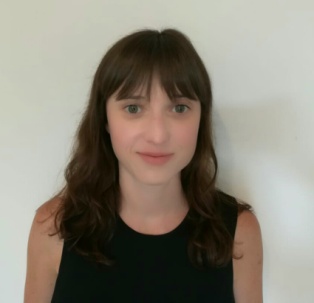 Buenos Aires, Argentina.CEL  54 11 15-6830- 9652lic.luz.casal@gmail.comNacida el 4 de agosto de 1986.Trayectoria Universitaria.Licenciada en Psicología de la Universidad Católica Argentina (Egreso 2012)Matricula Nacional n° 55441Trabajo de integración final : “Los padres del niño con autismo: su impacto en los niveles de estrés y recursos” calificado con 10Experiencia laboral.Psicologa en CITRAD (Enero 2018- en la actualidad)Psicóloga en EDINPPA (Noviembre 2015-en la actualidad)Coordinadora de Integración escolar en Región Sur en A.P.A.D.E.A. (Abril 2014-Enero 2018)Psicóloga en Tratamiento Domiciliario en CIDENYT (Febrero 2014-Diciembre 2014)Psicóloga en Tratamiento Domiciliario particular. (Noviembre 2013- Mayo 2014)Profesional privado no docente en A.P.A.D.E.A. (Abril 2013- Mayo 2014)Psicóloga en Tratamiento Domiciliario en A.P.A.D.E.A. (Junio 2013-Enero 2014)Creciendo Juntos (Septiembre 2010 – Abril 2013) C.E.T.D.I.N. (Enero 2010- Septiembre 2010) Prácticas Profesionales.Centro Educativo Terapéutico Convivir (2009)Defensoría de Lomas de Zamora  (2009)Hospital Fiorito: Juegoteca (2008)Escuela Técnica nº 19 “Alejandro Volta” (2008)Hospital Borda: Servicio nº 6. (2007-2008)C.E.P. (2007)Hospital de Clínicas. (2007)Fundación Aigle: Proyecto Doncel (2007)Cursos Realizados.Certificacion en ADI-R (IAPSA) (2019) Certificacion en entrevista diagnostica ADOS 2 (Actualizados) (2018) Jornada de intervenciones tempranas: prácticas centradas en la familia y entornos naturales. (Fundación Garrahan) (2018) Jornada sobre conducta y desarrollo (ARITA) (2017)Máster en Autismo e Intervenciones Psicoeducativas (ITEAP-España) (2016)Taller de Pecs Nivel 1 (Pyramid Educational Consultants) (2015)Primer congreso municipal sobre trastornos del espectro autista (Municipalidad de Lomas de Zamora) (2015)Enseñanza de calidad en niños con diversos perfiles de aprendizaje (Fundación Garrahan) (2014)Workshop: La enseñanza de habilidades psico-socio-sexuales en niños, niñas y adolescentes con Síndrome de Asperger. (Asociación Asperger Argentina) (2014).The Professional Course on The Greenspan Floortime Approach. (The Stanley Greenspan Approach) (2014)Curso de especialización en Terapia Cognitivo Conductual (Htal.Garrahan) (2013)Estudios.Primario:		Colegio San Albano. Temperley.	Secundario:		Colegio William Shakespeare. Temperley.Universitario: 		Universidad Católica Argentina.Idiomas.Inglés. Perfecto dominio oral y escrito. Exámenes realizados:	P.E.T.	First Certificate.	I.G.C.S.E.	B.E.C.	C.A.E.Francés: Básico. 